2016 WV Bike Summit • January 24-25 • Charleston Marriott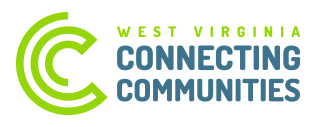       		Visit www.wvconnectingcommunities.com to register.       		To learn about sponsorship, partnering and exhibiting contact: 		Kasey Russell • russell.kasey@gmail.com • 304.542.19942016 WV Bike Summit Sponsors and Partners Federal Highway AdministrationCharleston Convention & Visitor’s BureauAARP West VirginiaHuntington BankHighmark WV WV Department of Transportation Rahall Transportation InstituteWest Virginia HUBMountain State Wheelers Bicycle ClubWV Citizen’s Action GroupACE Cycling 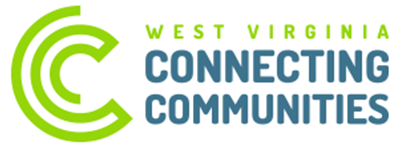       Join the movement:  www.wvconnectingcommunities.comSunday, January 24Sunday, January 2412:00pmLocation?Meet for long ride     Snub your nose at the cold, hardy souls will ride 30-35 miles  3:00pmLocation?Bike ride around Charleston, learn about bike & trail plan     Casual urban ride through downtown, east end, west side and Kanawha City,     ride length 8-10 flat miles3:00pm – 6:00pmMarriottExhibitor set up3:00pm – 6:00pmMarriottRegistration5:00pm – 8:00pmMarriottReception and ExhibitsPresentations, cycling club meeting and networkingMonday, January 25Monday, January 25Monday, January 257:00am - 8:45amMarriottRegistration and BreakfastRegistration and Breakfast9:00am – 10:15amMarriottGeneral Session: Health and Quality of LifeHow do active transportation systems impact the health of our people and the quality of life of our communities?Introductions: Dennis Strawn, President, WV Connecting Communities                      Honorable Danny Jones, City of Charleston Mayor Speaker:       Honorable Steve Williams, City of Huntington Mayor                     Dr. Rahul Gupta, West Virginia Public Health Officer                                                 West Virginia Bureau for Public Health                      Jason Broehm, U.S. Department of Transportation General Session: Health and Quality of LifeHow do active transportation systems impact the health of our people and the quality of life of our communities?Introductions: Dennis Strawn, President, WV Connecting Communities                      Honorable Danny Jones, City of Charleston Mayor Speaker:       Honorable Steve Williams, City of Huntington Mayor                     Dr. Rahul Gupta, West Virginia Public Health Officer                                                 West Virginia Bureau for Public Health                      Jason Broehm, U.S. Department of Transportation 10:15am – 10:30amMarriottBreakBreak10:30am – 12:00pmMarriottGeneral Session: Tourism and Economic DevelopmentHow can working together expand economic opportunities for all of us?What actions can we take to break down silos?     Speakers:  Alisa Bailey, Charleston Convention and Visitors’ Bureau                  Barb Chamberlain, Executive Director Washington Bikes                  Kelly Pack, National Rails to Trails ConservancyGeneral Session: Tourism and Economic DevelopmentHow can working together expand economic opportunities for all of us?What actions can we take to break down silos?     Speakers:  Alisa Bailey, Charleston Convention and Visitors’ Bureau                  Barb Chamberlain, Executive Director Washington Bikes                  Kelly Pack, National Rails to Trails Conservancy12:00pm – 1:30pmMarriottLunch: Federal Policy Discussion:Moderator: Tom Smith, Appalachian Regional Commission Speaker:    John Drake, Deputy Assistant Secretary for Transportation Policy,                                       U.S. Department of Transportation                  Greg Bailey, State Highway Engineer, WV Div. of Highways                   Linda Bunn, Associate State Director, AARP WVLunch: Federal Policy Discussion:Moderator: Tom Smith, Appalachian Regional Commission Speaker:    John Drake, Deputy Assistant Secretary for Transportation Policy,                                       U.S. Department of Transportation                  Greg Bailey, State Highway Engineer, WV Div. of Highways                   Linda Bunn, Associate State Director, AARP WV1:30pm – 2:30pmMarriottGeneral Session: Big Picture PlanningThinking Bigger: How can we develop statewide plans and corridors? What are the opportunities facing us right now, and how can we take advantage of them?Speakers:  Bob Patten, Toole Design Group                  Dan Goodman, Federal Highway AdministrationGeneral Session: Big Picture PlanningThinking Bigger: How can we develop statewide plans and corridors? What are the opportunities facing us right now, and how can we take advantage of them?Speakers:  Bob Patten, Toole Design Group                  Dan Goodman, Federal Highway Administration2:30pm – 2:45pmMarriottBreakHead to breakout sessionsBreakHead to breakout sessionsMonday, January 25 – Breakout SessionsMonday, January 25 – Breakout Sessions2:45pm – 5:00pmMarriottTechnical Session PanelHow to retrofit bike/ped networks into current layouts; multi-modal coordination; engineering and public safety perspectives on cycling and walking.    (note: eligible for professional development, please provide proper forms)Moderator: Perry Keller, West Virginia Department of TransportationPanelists:   Dan Goodman, Federal Highway Administration                    Damien Davis, PE, CFM, City of Morgantown Engineer                    Jason Broehm, U.S. Department of Transportation                    Bob Patten, Toole Design Group                   Sgt. David Payne, Chief of Police, City of Charleston                    Ed Compton, West Virginia, Federal Highway Administration                    Tom Smith, Appalachian Regional CommissionTechnical Session PanelHow to retrofit bike/ped networks into current layouts; multi-modal coordination; engineering and public safety perspectives on cycling and walking.    (note: eligible for professional development, please provide proper forms)Moderator: Perry Keller, West Virginia Department of TransportationPanelists:   Dan Goodman, Federal Highway Administration                    Damien Davis, PE, CFM, City of Morgantown Engineer                    Jason Broehm, U.S. Department of Transportation                    Bob Patten, Toole Design Group                   Sgt. David Payne, Chief of Police, City of Charleston                    Ed Compton, West Virginia, Federal Highway Administration                    Tom Smith, Appalachian Regional Commission2:45pm – 6:00pmMarriott Advocacy Session     2:45pm – Go over Capitol visit     3:15pm – Leave for Capitol, reconvene at Capitol Rotunda     3:45pm – Welcome by a cycling friendly Legislators      4:00pm – Meet individually with Delegates and SenatorsAdvocacy Session     2:45pm – Go over Capitol visit     3:15pm – Leave for Capitol, reconvene at Capitol Rotunda     3:45pm – Welcome by a cycling friendly Legislators      4:00pm – Meet individually with Delegates and Senators